ИНФОРМАЦИОННОЕ СООБЩЕНИЕ   О ПРОВЕДЕНИИ 14.12.2020 в 09-00 час. АУКЦИОНА В ЭЛЕКТРОННОЙ ФОРМЕНА ПРАВО ЗАКЛЮЧЕНИЯ ДОГОВОРА АРЕНДЫ МУНИЦИПАЛЬНОГО ИМУЩЕСТВА, включенного в перечень объектов нежилого муниципального фонда, предназначенного для передачи во временное владение и пользование субъектам малого и среднего предпринимательства и организациям, образующим инфраструктуру поддержки субъектов малого и среднего предпринимательства, свободных от прав третьих лиц (за исключением имущественных прав субъектов малого и среднего предпринимательства)Указанное в настоящем информационном сообщении время – московское.          При исчислении сроков, указанных в настоящем информационном сообщении, принимается время сервера электронной торговой площадки – московскоеПрием заявок и ознакомление с аукционной документацией осуществляется с 19.11.2020  с 09-00 час. на электронной площадке sale.zakazrf.ru.Окончание приема заявок: 09.12.2020 по 11-00 час. Дата начала рассмотрения заявок на участие в аукционе: 09.12.2020 с 11-00 час. День окончания рассмотрения заявок: 11.12.2020Телефон для справок: (8512) 44-41-52, (8512) 44-41-50, e-mail: astumi@30gorod.ru; служба тех.поддержки  (843)212-24-25,  e-mail: sale@mail.zakazrf.ru.            Форма торгов: Открытый аукцион на право заключения договора аренды муниципального имущества в электронной форме. Аукцион является открытым по составу участников и                                                                               форме подачи предложений только для субъектов малого и среднего предпринимательства, внесенных в Единый реестр субъектов МСП налоговой службой Российской Федерации, имеющих право на поддержку органами государственной власти и органами местного самоуправления в соответствии со ст. 14 Федерального закона "О развитии малого и среднего предпринимательства в Российской Федерации", или организаций, образующих инфраструктуру поддержки субъектов малого и среднего предпринимательства.Для участия в аукционе претенденты заполняют электронную  форму заявки с приложением документов в электронном виде (должны быть отсканированы) в соответствии с перечнем, указанным в п.5.2 настоящей Документации об аукционе, а также согласия на обработку персональных данных. В случае если от имени претендента действует его представитель по доверенности, обязательна ссылка в заявке на участие по доверенности.РАЗДЕЛ 1. Предмет открытого аукционаПредмет открытого аукциона – право заключения договора аренды объекта нежилого муниципального фонда муниципального образования «Город Астрахань».        Аукцион проводится по 8 лотам.Информационное сообщение об аукционе на право заключение договора аренды объекта нежилого муниципального фонда муниципального образования «Город Астрахань» и необходимая документация размещаются в сети Интернет: на официальном сайте Российской Федерации для размещения информации о проведении торгов www.torgi.gov.ru, на официальном сайте продавца муниципального имущества муниципального образования «Город Астрахань» http://www.astrgorod.ru/umi, на Электронной площадке - sale.zakazrf.ru№ Лота12334ОбъектПраво заключения договора аренды нежилого помещенияПраво заключения договора аренды нежилого помещенияПраво заключения договора аренды нежилого помещенияПраво заключения договора аренды нежилого помещенияПраво заключения договора аренды нежилого помещенияАдрес  (местоположение)г. Астрахань,                        Кировский район,ул. Адмиралтейская/Свердлова/ пер. Щепой, 39/14/1 пом. 19г. Астрахань,                                                                                                                                                                      Трусовский район,ул.  Парковая, 20 пом. 002г. Астрахань,                                                                                                                                                                      Кировский район,ул.  Никольская/ Ульяновых, 10/14                пом. 20г. Астрахань,                                                                                                                                                                      Кировский район,ул.  Никольская/ Ульяновых, 10/14                пом. 20г. Астрахань,                                                                                                                                                                      Кировский район,ул.  Никольская/ Ульяновых, 10/14 пом. 21Площадь (кв.м.)124,733,568,368,3111Кадастровый номер30:12:010122:31630:12:041606:18330:12:010577:13530:12:010577:13530:12:010577:136Описание и техническое состояниеВ цокольном этаже  2-этажного жилого дома (лит. В), отдельный вход с пер. Щепного. Состояние требует капитального ремонта.  Подключение к сетям инженерно-технического обеспечения осуществляется арендатором самостоятельно и за свой счет.На 1 этаже 4-этажного жилого дома, вход с торца дома, требует капитального ремонта.  Подключение к сетям инженерно-технического обеспечения осуществляется арендатором самостоятельно и за свой счет.На 2 этаже 2-этажного административного здания, вход с ул. Ульяновых через помещения общего пользования, требует капитального ремонта.  Подключение к сетям инженерно-технического обеспечения осуществляется арендатором самостоятельно и за свой счет.На 2 этаже 2-этажного административного здания, вход с ул. Ульяновых через помещения общего пользования, требует капитального ремонта.  Подключение к сетям инженерно-технического обеспечения осуществляется арендатором самостоятельно и за свой счет.На 2 этаже 2-этажного административного здания, вход с ул. Ульяновых через помещения общего пользования, требует капитального ремонта.  Подключение к сетям инженерно-технического обеспечения осуществляется арендатором самостоятельно и за свой счет.Целевое назначениеНежилое. Деятельность, не запрещенная действующим законодательством РФ.Нежилое. Деятельность, не запрещенная действующим законодательством РФ.Нежилое. Деятельность, не запрещенная действующим законодательством РФ.Нежилое. Деятельность, не запрещенная действующим законодательством РФ.Нежилое. Деятельность, не запрещенная действующим законодательством РФ.Срок действия договора5 лет5 лет5 лет5 лет5 летТребование к участникам аукциона:Участниками аукциона могут являться только субъекты малого и среднего предпринимательства, внесенные в Единый реестр субъектов МСП налоговой службой Российской Федерации, имеющие право на поддержку органами государственной власти и органами местного самоуправления в соответствии с частями 3 и 5 статьи 14 Федерального закона "О развитии малого и среднего предпринимательства в Российской Федерации", или организации, образующие инфраструктуру поддержки субъектов малого и среднего предпринимательства, в том числе (пп.3 п.5 ст.14) ранее в отношении заявителя - субъекта малого и среднего предпринимательства не было принято решение об оказании аналогичной поддержки (поддержки, условия оказания которой совпадают, включая форму, вид поддержки и цели ее оказания) и сроки ее оказания не истеклиУчастниками аукциона могут являться только субъекты малого и среднего предпринимательства, внесенные в Единый реестр субъектов МСП налоговой службой Российской Федерации, имеющие право на поддержку органами государственной власти и органами местного самоуправления в соответствии с частями 3 и 5 статьи 14 Федерального закона "О развитии малого и среднего предпринимательства в Российской Федерации", или организации, образующие инфраструктуру поддержки субъектов малого и среднего предпринимательства, в том числе (пп.3 п.5 ст.14) ранее в отношении заявителя - субъекта малого и среднего предпринимательства не было принято решение об оказании аналогичной поддержки (поддержки, условия оказания которой совпадают, включая форму, вид поддержки и цели ее оказания) и сроки ее оказания не истеклиУчастниками аукциона могут являться только субъекты малого и среднего предпринимательства, внесенные в Единый реестр субъектов МСП налоговой службой Российской Федерации, имеющие право на поддержку органами государственной власти и органами местного самоуправления в соответствии с частями 3 и 5 статьи 14 Федерального закона "О развитии малого и среднего предпринимательства в Российской Федерации", или организации, образующие инфраструктуру поддержки субъектов малого и среднего предпринимательства, в том числе (пп.3 п.5 ст.14) ранее в отношении заявителя - субъекта малого и среднего предпринимательства не было принято решение об оказании аналогичной поддержки (поддержки, условия оказания которой совпадают, включая форму, вид поддержки и цели ее оказания) и сроки ее оказания не истеклиУчастниками аукциона могут являться только субъекты малого и среднего предпринимательства, внесенные в Единый реестр субъектов МСП налоговой службой Российской Федерации, имеющие право на поддержку органами государственной власти и органами местного самоуправления в соответствии с частями 3 и 5 статьи 14 Федерального закона "О развитии малого и среднего предпринимательства в Российской Федерации", или организации, образующие инфраструктуру поддержки субъектов малого и среднего предпринимательства, в том числе (пп.3 п.5 ст.14) ранее в отношении заявителя - субъекта малого и среднего предпринимательства не было принято решение об оказании аналогичной поддержки (поддержки, условия оказания которой совпадают, включая форму, вид поддержки и цели ее оказания) и сроки ее оказания не истеклиУчастниками аукциона могут являться только субъекты малого и среднего предпринимательства, внесенные в Единый реестр субъектов МСП налоговой службой Российской Федерации, имеющие право на поддержку органами государственной власти и органами местного самоуправления в соответствии с частями 3 и 5 статьи 14 Федерального закона "О развитии малого и среднего предпринимательства в Российской Федерации", или организации, образующие инфраструктуру поддержки субъектов малого и среднего предпринимательства, в том числе (пп.3 п.5 ст.14) ранее в отношении заявителя - субъекта малого и среднего предпринимательства не было принято решение об оказании аналогичной поддержки (поддержки, условия оказания которой совпадают, включая форму, вид поддержки и цели ее оказания) и сроки ее оказания не истеклиНачальная (минимальная) цена договора (цена лота) – рыночная стоимость ежемесячной арендной платы. руб. без НДС/без учета оплаты услуг по содержанию и эксплуатации объекта недвижимости, коммунальных услуг30 1405 800              16 51025 90025 900Размер задатка (руб)30 1405 80016 51025 90025 900Шаг аукциона (5% от начальной  (минимальной) цены лота) (руб)1 507290825,501 2951 295Ограничения прав и обременения объекта/ требуемые согласованияОбязательство по содержанию, сохранению и использованию объекта культурного наследия._____________________Обязательство по содержанию, сохранению и использованию объекта культурного наследия.                            Обязательство по содержанию, сохранению и использованию объекта культурного наследия.                            Обязательство по содержанию, сохранению и использованию объекта культурного наследия.                            Проект договора аренды объекта нежилого фонда Раздел 8  документации об аукционе – Приложение 1Раздел 8  документации об аукционе – Приложение 2Раздел 8  документации об аукционе – Приложение 3Раздел 8  документации об аукционе – Приложение 4Раздел 8  документации об аукционе – Приложение 4Фото/План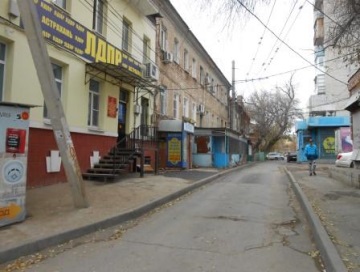 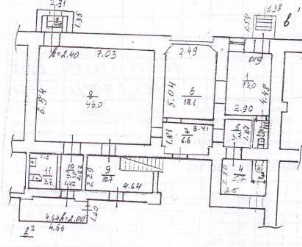 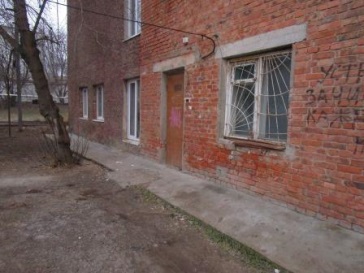 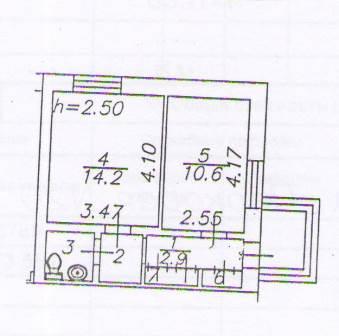 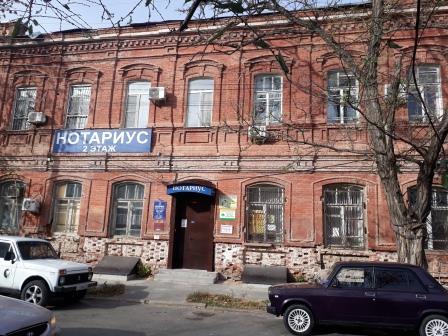 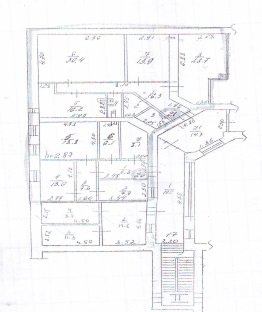 № Лота5678ОбъектПраво заключения договора аренды нежилого помещенияПраво заключения договора аренды нежилого помещенияПраво заключения договора аренды нежилого помещенияПраво заключения договора аренды нежилого помещенияАдрес  (местоположение)г. Астрахань,                                                                                                                                                                      Кировский район,ул. Ульяновых/ Никольская/ Фиолетова, 12/9/9 пом. 12 комн. 4г. Астрахань,                                                                                                                                                                      Кировский район,ул.  Коммунистическая/                           Ак. Королева, 41/32 пом. 009г. Астрахань,                                                                                                                                                                      Кировский район,ул. Кр. Набережная/ Коммунистическая,38/20 пом. 045 комн. 6-9г. Астрахань,                                                                                                                                                                      Ленинский район,ул.  Ст. Здоровцева, 8пом. 36Площадь (кв.м.)12,363,460,5в т.ч. 9,6;4,3;30,5;16,178,3Кадастровый номер30:12:010125:30230:12:010031:21030:12:010603:20830:12:010603:18030:12:010603:17830:12:010603:21330:12:020364:475Описание и техническое состояниеНа 1 этаже 3-этажного жилого дома (лит. А1), вход с подъезда жильцов через помещения общего пользования. Состояние требует капитального ремонта. Подключение к сетям инженерно-технического обеспечения осуществляется арендатором самостоятельно и за свой счетВ цокольном этаже 1-этажного жилого дома, вход отдельный  с  ул. Ак. Королева, требует капитального ремонта.  Подключение к сетям инженерно-технического обеспечения осуществляется арендатором самостоятельно и за свой счет.На 1 этаже 1-этажного нежилого здания, отдельный вход со двора. Состояние требует капитального ремонта. Подключение к сетям инженерно-технического обеспечения осуществляется арендатором самостоятельно и за свой счет.В подвале 4-этажного жилого дома. Отдельный вход с дворовой территории. Требует ремонта. Подключение к сетям инженерно-технического обеспечения осуществляется арендатором самостоятельно и за свой счет.Целевое назначениеНежилое. Деятельность, не запрещенная действующим законодательством РФ.Нежилое. Деятельность, не запрещенная действующим законодательством РФ.Нежилое. Деятельность, не запрещенная действующим законодательством РФ.Нежилое. Деятельность, не запрещенная действующим законодательством РФ.Срок действия договора5 лет5 лет5 лет5 летТребование к участникам аукциона:Участниками аукциона могут являться только субъекты малого и среднего предпринимательства, внесенные в Единый реестр субъектов МСП налоговой службой Российской Федерации, имеющие право на поддержку органами государственной власти и органами местного самоуправления в соответствии с частями 3 и 5 статьи 14 Федерального закона "О развитии малого и среднего предпринимательства в Российской Федерации", или организации, образующие инфраструктуру поддержки субъектов малого и среднего предпринимательства, в том числе (пп.3 п.5 ст.14) ранее в отношении заявителя - субъекта малого и среднего предпринимательства не было принято решение об оказании аналогичной поддержки (поддержки, условия оказания которой совпадают, включая форму, вид поддержки и цели ее оказания) и сроки ее оказания не истеклиУчастниками аукциона могут являться только субъекты малого и среднего предпринимательства, внесенные в Единый реестр субъектов МСП налоговой службой Российской Федерации, имеющие право на поддержку органами государственной власти и органами местного самоуправления в соответствии с частями 3 и 5 статьи 14 Федерального закона "О развитии малого и среднего предпринимательства в Российской Федерации", или организации, образующие инфраструктуру поддержки субъектов малого и среднего предпринимательства, в том числе (пп.3 п.5 ст.14) ранее в отношении заявителя - субъекта малого и среднего предпринимательства не было принято решение об оказании аналогичной поддержки (поддержки, условия оказания которой совпадают, включая форму, вид поддержки и цели ее оказания) и сроки ее оказания не истеклиУчастниками аукциона могут являться только субъекты малого и среднего предпринимательства, внесенные в Единый реестр субъектов МСП налоговой службой Российской Федерации, имеющие право на поддержку органами государственной власти и органами местного самоуправления в соответствии с частями 3 и 5 статьи 14 Федерального закона "О развитии малого и среднего предпринимательства в Российской Федерации", или организации, образующие инфраструктуру поддержки субъектов малого и среднего предпринимательства, в том числе (пп.3 п.5 ст.14) ранее в отношении заявителя - субъекта малого и среднего предпринимательства не было принято решение об оказании аналогичной поддержки (поддержки, условия оказания которой совпадают, включая форму, вид поддержки и цели ее оказания) и сроки ее оказания не истеклиУчастниками аукциона могут являться только субъекты малого и среднего предпринимательства, внесенные в Единый реестр субъектов МСП налоговой службой Российской Федерации, имеющие право на поддержку органами государственной власти и органами местного самоуправления в соответствии с частями 3 и 5 статьи 14 Федерального закона "О развитии малого и среднего предпринимательства в Российской Федерации", или организации, образующие инфраструктуру поддержки субъектов малого и среднего предпринимательства, в том числе (пп.3 п.5 ст.14) ранее в отношении заявителя - субъекта малого и среднего предпринимательства не было принято решение об оказании аналогичной поддержки (поддержки, условия оказания которой совпадают, включая форму, вид поддержки и цели ее оказания) и сроки ее оказания не истеклиНачальная (минимальная) цена договора (цена лота) – рыночная стоимость ежемесячной арендной платы. руб. без НДС/без учета оплаты услуг по содержанию и эксплуатации объекта недвижимости, коммунальных услуг3 18012 680              14 12017 620Размер задатка (руб)3 18012 68014 12017 620Шаг аукциона (5% от начальной  (минимальной) цены лота) (руб)159634706881Ограничения прав и обременения объекта/ требуемые согласованияОбязательство по содержанию, сохранению и использованию объекта культурного наследия._____________________Обязательство по содержанию, сохранению и использованию объекта культурного наследия.Арендатор обеспечивает беспрепятственный доступ к внутридомовым сетям для их обслуживания уполномоченному представителю собственников помещений многоквартирного дома в случае наличия от них соответствующего обращения                   Проект договора аренды объекта нежилого фонда Раздел 8  документации об аукционе – Приложение 5Раздел 8  документации об аукционе – Приложение 6Раздел 8  документации об аукционе – Приложение 7Раздел 8  документации об аукционе – Приложение 8Основание проведения аукциона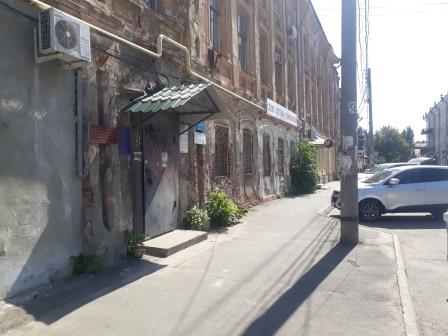 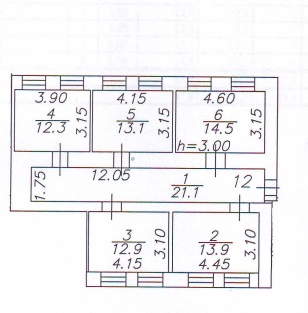 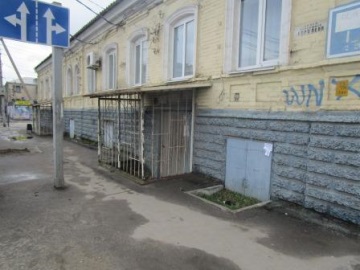 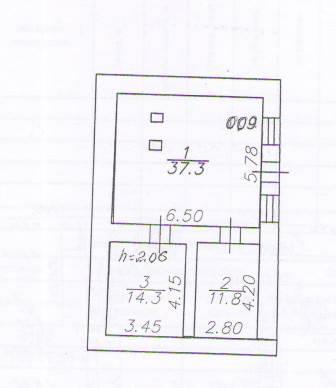 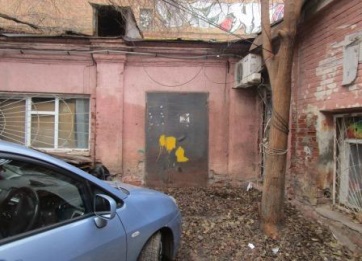 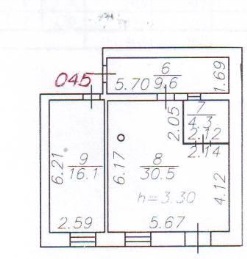 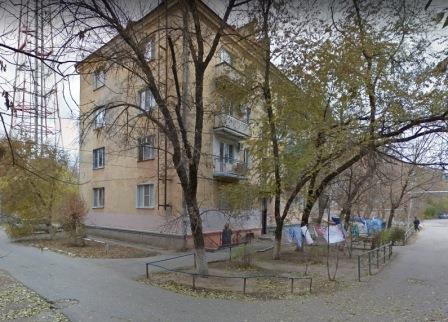 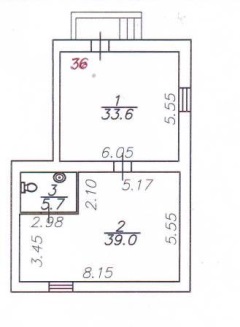 Документ, подтверждающий согласие собственника имущества (а в случае заключения договора субаренды, также и арендодателя) на предоставление соответствующих прав по договору, право на заключение которого является предметом торгов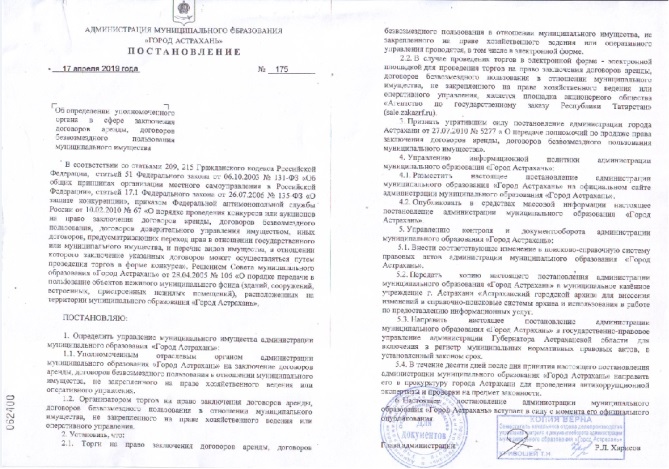 